Unit 8Integration ApplicationsTopics Covered:Average Function Value & Mean Value TheoremArea Between 2 CurvesVolume by Known Cross SectionsVolumes of Revolutions – Disk & Washer MethodQuiz is ______________Test is ______________Name: ________________	Average Function Value/Mean Value TheoremFor each problem, find the average value of the function over the given interval.For each problem, find the values of c that satisfy the Mean Value Theorem for Integrals.Area Between Curves Introduction WorksheetDraw the arbitrary rectangle and set up the integral to find the area for the shaded region.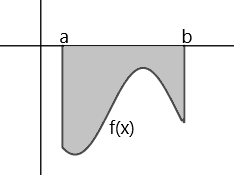 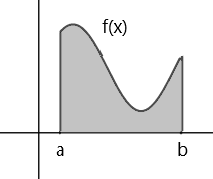 1.  								2.  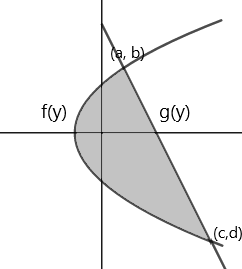 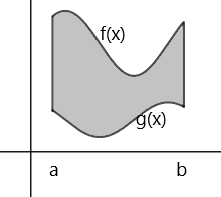 3.  								4.  5.  								6.  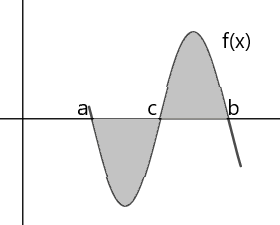 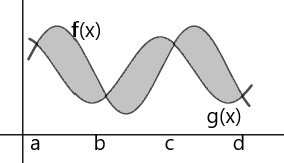 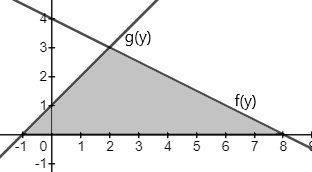 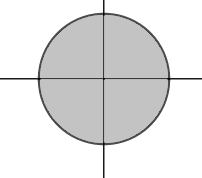 7.   						8.  Area between Two CurvesCompute the area of the shaded region.Compute the area of the region enclosed by the given curves.Area between Curves 2Find the area of the shaded region analytically.Volumes with Cross Sections1. The base of a solid is bounded by , the x-axis, and the y-axis. Cross sections that are perpendicular to the x-axis are isosceles right triangles with the right angle on the x-axis.  (Legs perpendicular to the x-axis).  Find the volume.2.  The base of a solid is bounded by the semi-circle  & the x-axis.  Cross sections that are perpendicular to the x-axis are squares.  Find the volume.3.  The base of a solid is bounded by  , the positive x-axis & the positive y-axis.  Cross sections that are perpendicular to the y-axis are isosceles right triangles.  Find the volume.  4.  The base of a solid is a circular region in the xy-plane bounded by the graph .  Find the volume of the solid if every cross section by a plane normal to the x-axis is a semi-circle.5.  The base of a solid is circular region in the xy-plane bounded by the graph of .  Find the volume of the solid if every cross section by a plane normal to the x-axis is a square with one side as the base.  6.  The base of a solid is bounded by , the x-axis, and the y-axis.  Cross sections that are perpendicular to the y-axis are semi-circles.  Find the volume.  Find the Volumes of Revolution:  Disk MethodFind the Volumes of Revolution:  Washer MethodUnit 7 Integration Applications ReviewFind the average value of the function over the interval:Find the value of c guaranteed by the Mean Value Theorem:Determine the area of the bounded region:Find the volume by cross sections:13.  The base of a solid is the region enclosed by the circle .  If cross sections are built up perpendicular to the x-axis, find the volume of the solid created if the cross sections are:a)  squaresb)  isosceles right triangles set on the hypotenusec)  What if cross sections are perpendicular to the y-axis and are semi-circles?14.  The base of a solid is the region between y = 4 – x2 ,  x=0, y=0.  If cross sections are perpendicular to the y-axis and are semicircles, find the volume.15. Find the volume of the region generated by  and the x-axis. The cross sections are perpendicular to the x-axis:16. Find the volume of the region generated by The cross sections are perpendicular to the y-axis:17.  Find the volume of the region generated by  . The cross sections are perpendicular to the x-axis.  The cross sections are rectangles with a height twice the base. Find the volume of the revolution. Draw the graph, draw the arbitrary cross section, set up the integral, & find the volume.  18.    , y = 0, x = 0 and x = 2   a.  about the x axis.     b.  about the y-axis:19.     a.  about the x-axis.   b.  about the y-axis.  Find the volume of the solid generated by revolving the plane region bounded by the indicated equations:20.	 x-axisy-axis21.	 x-axisy-axis22.	 about the x-axis		1.2.3.4.5.6.7.8.9.10.1.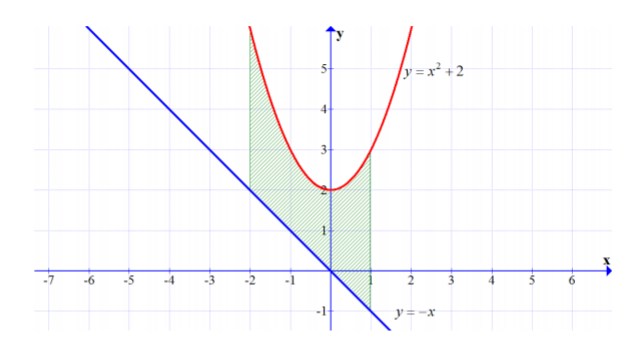 2.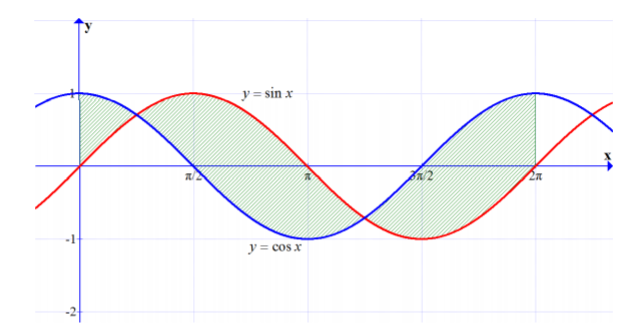 3.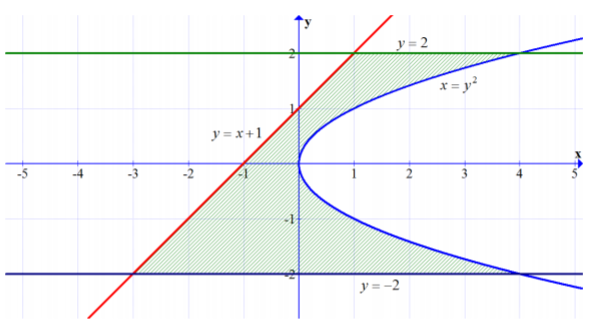 4.5.6.7.1.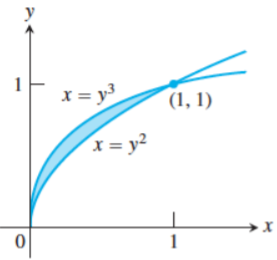 2.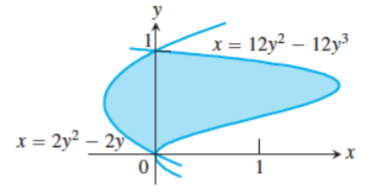 3.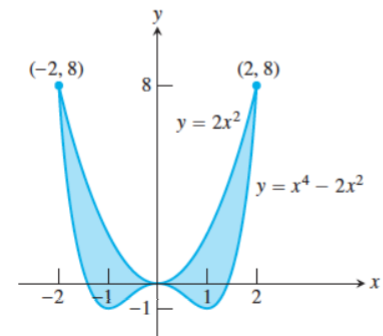 4.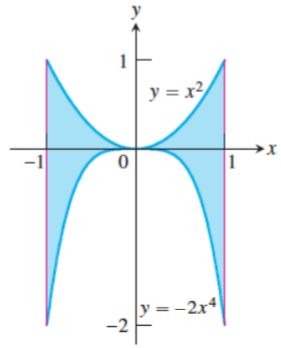 5.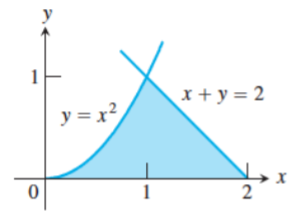 6.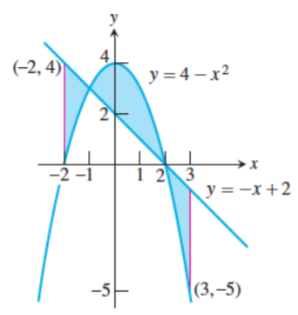 7.Find the area of the region(s) enclosed by the graphs of  and 8.Find the area of the region(s) enclosed by the graphs of  and  from  to 1. about the x-axis2. about the x-axis3.(in the 1st quadrant) about the x-axis4.(in the 1st quadrant) about the y-axis5.(in the 1st quadrant) about the x-axis6. about the y-axis7.about the y-axis8.about the x-axis1. about the x-axis2. about the y-axis3.about the y-axis4 about the y-axis5.about the x-axis6.about the y-axis7.about the 8.about the x-axis1.2.3.4.5.6.7.8.9.10. 11.  12.  a.Squaresb.Isosceles trianglesc.Semi Circlesa.Squaresb.Isosceles trianglesc.Semi Circles